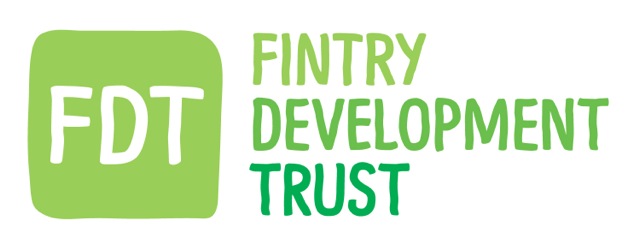 DATE:  15.11.18                               LOCATION: HQ                            TIME: 7pmInformation to be minuted:Objections to be recorded:Date of Next Meeting: 12.12.18   NOTE CHANGE OF TIME – 7.30pm (Due to FCE AGM)DIRECTORS & STAFFPresentApologiesDavid Howell (Chair)YGordon Cowtan (Treasurer)YHolly O'DonnellYHugh EdmondsYIain FrazerYChris RobinsonYAnne HislopYJamie Pearson (FCC Chair)YMatthew Black (Sen. Energy Advisor, Project manager)YKayt Howell (Manager)YGuest.Agenda Item No.Summary DiscussionDecisionAction.1.Financial updateGC updated the board on the current figures of all the companies. The completion of Bank account transfers, and referenced the email of figures sent around to Board members. The Board agreed that for all accounts, that two approvals were required for all payments. GC to correct with the bank.GC 2. Falck renewablesThe Board have been kept copied in to all current correspondence regarding negotiations with the wind farm developer to secure an improved financial footing for the Trust. Work to continue to secure the best options. GC KH & consultant Simon Robinson.3. Dunmore Gardens In MB’s absence GC outlined the on-going development of the projects new parameters and the timetable for producing the appropriate reports and designs.MB will keep the Board up to speed. Some Directors will attend the next residents meeting.The Board will make a full decision on the level of FDT engagement when all the information is available. MB GC Kensa, Locogen.4. BalgairThe remote monitoring system is up and running and accessible by all who need to support the system. MB is looking at options for out of hours cover.New residents now in occupation of previously empty Chalets.The Board discussed the progress in addressing issues with the heat sales figures.The AGM for FCE is being arranged for 12.12.18MB to keep the Board up to speed.Documentation regarding heat sales is being collated.MB 5.AGM.The Board discussed the initial plans for the FDT AGM. The trustees report will be required for the Financial Audit. Auditors are due to HQ late November. The Board discussed the loss of Jamie as an appointed director and the options to keep in touch with FCC. The Board considered the options for his vacated position. All information will be sent to the membership before Christmas to give plenty notice and advice prior to AGM.KH to send around draft report for Directors input.KH MB Board.KH6. Director’s trainingThe Board agreed that it would be prudent to revisit the training for all Board directors via DTAS, for reasons of due diligence, compliance and for new directors to fully understand of their responsibilities. To be arranged for after the AGM in early 2019.KH & Board